                                    ПОСТАНОВЛЕНИЕ                    Главы администрации муниципального образования                                   «Хатажукайское сельское поселениеот 18.09. 2019 года  № 41                                                                          а. ПшичоОб утверждении Положения о порядке ведения раздела "Противодействие коррупции" на официальном сайте администрации МО «Хатажукайское сельское поселение»В соответствии с Федеральным законом от 25 декабря 2008 г. N 273-ФЗ "О противодействии коррупции", Указом Президента Российской Федерации от 8 июля 2013 г. N 613 "Вопросы противодействия коррупции", Приказом Министерства труда и социальной защиты РФ от 7 октября 2013 г. N 530н"О требованиях к размещению и наполнению подразделов, посвященных вопросам противодействия коррупции, официальных сайтов федеральных государственных органов, Центрального банка Российской Федерации, Пенсионного фонда Российской Федерации, Фонда социального страхования Российской Федерации, Федерального фонда обязательного медицинского страхования, государственных корпораций (компаний), иных организаций, созданных на основании федеральных законов, и требованиях к должностям, замещение которых влечет за собой размещение сведений о доходах, расходах, об имуществе и обязательствах имущественного характера" и в целях обеспечения доступа к информации о деятельности органов местного самоуправления по вопросам противодействия коррупции:                                             ПОСТАНОВЛЯЮ:1. Утвердить прилагаемое Положение о порядке ведения раздела "Противодействие коррупции" на официальном сайте администрации МО «Хатажукайское сельское поселение» (далее - Положение).2. Ответственным специалистам обеспечить ведение раздела "Противодействие коррупции" на официальном сайте администрации МО «Хатажукайское сельское в соответствии с Положением.3. Ответственным специалистам обеспечить проведение мониторинга официального сайтаадминистрации МО «Хатажукайское сельское поселение»  на предмет соответствия разделов "Противодействие коррупции" Положению.4. Контроль за исполнением настоящего постановления оставляю за собой.Глава муниципального образования«Хатажукайское сельское поселение»                                          К.А. КарабетовУТВЕРЖДЕНОПостановлением от 18.09.2019г № 41Положение о порядке ведения раздела "Противодействие коррупции" на официальном сайте  администрации МО «Хатажукайское сельское поселение»I. Общие положения1. Положение о порядке ведения раздела "Противодействие коррупции" на официальном сайте(указывается орган местного самоуправления) (далее - Положение) разработано в соответствии с Федеральным законом от 25 декабря 2008 г. N 273-ФЗ "О противодействии коррупции", Указом Президента Российской Федерации от 8 июля 2013 г. N 613 "Вопросы противодействия коррупции", Требованиями к размещению и наполнению подразделов, посвященных вопросам противодействия коррупции, официальных сайтов федеральных государственных органов, Центрального банка Российской Федерации, Пенсионного фонда Российской Федерации, Фонда социального страхования Российской Федерации, Федерального фонда обязательного медицинского страхования, государственных корпораций (компаний), иных организаций, созданных на основании федеральных законов, и требованиями к должностям, замещение которых влечет за собой размещение сведений о доходах, расходах, об имуществе и обязательствах имущественного характера, утвержденными приказом Министерства труда и социальной защиты Российской Федерации от 7 октября 2013 г. N 530н.2. Размещение и наполнение раздела "Противодействие коррупции" на официальном сайте администрации МО «Хатажукайское сельское поселение»  в информационно-телекоммуникационной сети "Интернет" (далее - сайт) осуществляются в соответствии с настоящим Положением.3. При наполнении раздела "Противодействие коррупции" сайтов информация, отнесенная к государственной тайне или являющаяся конфиденциальной, не размещается.II. Размещение раздела4. Отдельная гиперссылка на раздел "Противодействие коррупции" размещается на главной странице сайта. Размещение указанной гиперссылки в выпадающих окнах не допускается.5. Доступ в раздел "Противодействие коррупции" осуществляется с главных страниц сайтов путем последовательного перехода по гиперссылке. Количество таких переходов (по кратчайшей последовательности) должно быть не более одного, в том числе на мобильной версии сайта.III. Требования к наполнению раздела6. В разделе "Противодействие коррупции" сайта содержатся последовательные ссылки на следующие подразделы:"Нормативные правовые и иные акты в сфере противодействия коррупции";"Антикоррупционная экспертиза";"Методические материалы";"Формы документов, связанных с противодействием коррупции, для заполнения";"Сведения о доходах, расходах, об имуществе и обязательствах имущественного характера";"Комиссия по соблюдению требований к служебному поведению и урегулированию конфликта интересов";"Обратная связь для сообщений о фактах коррупции".7. Раздел "Противодействие коррупции" может содержать иные подразделы, в которых размещаются доклады, отчеты, обзоры, статистическая информация по вопросам противодействия коррупции, часто задаваемые вопросы, размещение которых будет признано целесообразным.8. Подраздел "Нормативные правовые и иные акты в сфере противодействия коррупции" содержит:а) список гиперссылок действующих федеральных законов, указов Президента Российской Федерации, постановлений Правительства Российской Федерации и иных нормативных правовых актов по вопросам противодействия коррупции для последовательного перехода на официальный интернет-портал правовой информации (www.pravo.gov.ru) (список гиперссылок должен быть структурирован по видам нормативных правовых актов: федеральные законы; указы Президента Российской Федерации;  постановления Правительства Российской Федерации; иные нормативные правовые акты);б) список гиперссылок нормативных правовых актов и иных актов (локальных нормативных актов) по вопросам противодействия коррупции (с приложением файлов, содержащих полный текст акта), который включает:ведомственный план по противодействию коррупции на предшествующий и текущий периоды;перечень должностей, при замещении которых муниципальные служащие обязаны представлять сведения о доходах, расходах, об имуществе и обязательствах имущественного характера, а также сведения о доходах, расходах, об имуществе и обязательствах имущественного характера своих супруги (супруга) и несовершеннолетних детей;порядок представления сведений о доходах, расходах, об имуществе и обязательствах имущественного характера;порядок уведомления представителя нанимателя о фактах обращения в целях склонения муниципального служащего к совершению коррупционных правонарушений;положение о подразделении по профилактике коррупционных или иных правонарушений;порядок сообщения муниципальными служащими о получении подарка в связи с протокольными мероприятиями, служебными командировками и другими официальными мероприятиями, участие в которых связано с исполнением ими служебных (должностных) обязанностей, сдачи и оценки подарка, реализации (выкупа) и зачисления средств, вырученных от его реализации;перечень должностей, при замещении которых муниципальным служащим запрещено открывать и иметь счета (вклады), хранить наличные денежные средства и ценности в иностранных банках, расположенных за пределами территории Российской Федерации, владеть и (или) пользоваться иностранными финансовыми инструментами;кодекс этики и служебного поведения;иные нормативные акты по вопросам противодействия коррупции, размещение которых будет признано целесообразным.9. Нормативные правовые и иные акты в сфере противодействия коррупции (далее - нормативные и иные акты), указанные в подпункте "б" пункта 8 настоящего Положения, размещаются в виде текста в формате (в одном или нескольких из следующих форматов: .DOC, .DOCX, .RTF, .PDF), обеспечивающем возможность поиска и копирования фрагментов текста средствами веб-обозревателя ("гипертекстовый формат"). Нормативные и иные акты могут дополнительно размещаться в графическом формате в виде графических образов их оригиналов ("графический формат").Размещение нормативных и иных актов в форматах, не предусмотренных настоящим пунктом Положения, а также в виде сканированных документов, требующих дополнительного распознавания, не допускается.Гиперссылки нормативных и иных актов должны содержать полные реквизиты акта, в том числе наименование органа, принявшего акт, дату принятия, номер, название, а также дату и номер регистрации в Минюсте России (при наличии).Нормативные и иные акты должны размещаться в действующей редакции.10. Подраздел "Антикоррупционная экспертиза" содержит гиперссылку, перекрестную с гиперссылкой, при переходе по которой осуществляется доступ к официальному сайту, созданному для размещения информации о подготовке федеральными органами исполнительной власти проектов нормативных правовых актов и результатах их общественного обсуждения (www.regulation.gov.ru).11. Подраздел "Методические материалы" содержит методические рекомендации, обзоры, иные документы методического характера по вопросам противодействия коррупции.В данном подразделе размещаются как методические материалы по вопросам противодействия коррупции, разработанные органом местного самоуправления, так и гиперссылки для последовательного перехода к методическим материалам, одобренным президиумом Совета при Президенте Российской Федерации по противодействию коррупции, методическим рекомендациям, обзорам, разъяснениям и иным документам, в том числе подготовленным Министерством труда и социальной защиты Российской Федерации, размещенным на сайте Минтруда России (https://rosmintrud.ru/ministry/programms/anticorruption), а также на специализированном информационно-методическом ресурсе по вопросам противодействия коррупции на базе федеральной государственной информационной системы "Единая информационная система управления кадровым составом государственной гражданской службы Российской Федерации" (https://gossluzhba.gov.ru/anticorruption).Методические рекомендации, обзоры, иные документы методического характера по вопросам противодействия коррупции, указанные в настоящем пункте, размещаются в виде текста в формате (в одном или нескольких из следующих форматов: .DOC, .DOCX, .RTF, .PDF, .PPT, .РРТХ), обеспечивающем возможность поиска и копирования фрагментов текста средствами веб-обозревателя ("гипертекстовый формат"). Размещение в иных форматах, а также в виде сканированных документов, требующих дополнительного распознавания, не допускается.
12. Подраздел "Формы документов, связанных с противодействием коррупции, для заполнения" обеспечивает доступ к списку гиперссылок форм обращений, уведомлений, заявлений, справки о доходах, расходах, об имуществе и обязательствах имущественного характера, заполняемых в рамках реализации законодательства о противодействии коррупции.Список гиперссылок данного раздела обеспечивает доступ к таким формам, как:а) обращение гражданина, юридического лица по фактам коррупционных правонарушений;б) обращение гражданина, замещавшего должность муниципальной службы, включенную в перечень должностей, при замещении которых муниципальные служащие обязаны представлять сведения о доходах, расходах, об имуществе и обязательствах имущественного характера, а также сведения о доходах, расходах, об имуществе и обязательствах имущественного характера своих супруги (супруга) и несовершеннолетних детей, о даче согласия на замещение должности в коммерческой или некоммерческой организации либо на выполнение работы на условиях гражданско-правового договора в коммерческой или некоммерческой организации, если отдельные функции по государственному управлению этой организацией входили в его должностные (служебные) обязанности, до истечения двух лет со дня увольнения с государственной службы;в) уведомление представителя нанимателя о намерении выполнять иную оплачиваемую работу;г) уведомление представителя нанимателя о фактах обращения в целях склонения служащего к совершению коррупционных правонарушений;д) уведомление представителя нанимателя и своего непосредственного начальника о возникшем конфликте интересов или о возможности его возникновения;е) заявление муниципального служащего (работника) о невозможности по объективным причинам представить сведения о доходах, об имуществе и обязательствах имущественного характера своих супруги (супруга) и несовершеннолетних детей;ж) справка о доходах, расходах, об имуществе и обязательствах имущественного характера;з) уведомление о получении подарка;и) заявление о выкупе подарка;к) иные формы документов, связанные с противодействием коррупции, для заполнения, размещение которых будет признано целесообразным.Также данный подраздел должен содержать гиперссылку, перекрестную с гиперссылкой, при переходе по которой осуществляется доступ к специальному программному обеспечению "Справки БК", размещенному на официальном сайте Президента Российской Федерации или на официальном сайте государственной информационной системы в области государственной службы в информационно-телекоммуникационной сети "Интернет".13. Формы документов, связанных с противодействием коррупции, для заполнения размещаются в виде электронной формы с возможностью заполнения соответствующих полей и последующей выгрузки в файл в одном или нескольких из следующих форматов: .DOC, .DOCX, .RTF, .PDF или в виде приложенных файлов в одном или нескольких из следующих форматов: .DOC, .DOCX, .RTF, .PDF. Размещение в иных форматах, а также в виде сканированных документов, требующих дополнительного распознавания, не допускается.14. Подраздел "Сведения о доходах, расходах, об имуществе и обязательствах имущественного характера" обеспечивает доступ к сведениям о доходах, расходах, об имуществе и обязательствах имущественного характера, предусмотренным порядком размещения сведений о доходах, расходах, об имуществе и обязательствах имущественного характера муниципальных служащих.15. Сведения о доходах, расходах, об имуществе и обязательствах имущественного характера размещаются в течение 14 рабочих дней со дня истечения срока, установленного для их подачи:а) без ограничения доступа к ним третьих лиц;б) в табличной форме согласно приложению к настоящему Положению, в гипертекстовом формате и (или) в виде приложенных файлов в одном или нескольких из следующих форматов: .DOC, .DOCX, .XLS, .XLSX, .RTF (при этом должна быть обеспечена возможность поиска по тексту файла и копирования фрагментов текста).16. Сведения о доходах, расходах, об имуществе и обязательствах имущественного характера за соответствующий отчетный период размещаются в отдельных файлах в виде таблиц, утвержденных Приказ Министерства труда и социальной защиты РФ от 7 октября 2013 г. N 530н.17. Не допускается:а) размещение на сайтах заархивированных сведений (формат .rar, .zip), сканированных документов;б) размещение в разных форматах на сайтах сведений о доходах, расходах, об имуществе и обязательствах имущественного характера за предыдущий трехлетний период;в) использование на сайтах форматов, требующих дополнительного распознавания;г) установление кодов безопасности для доступа к сведениям о доходах, расходах, об имуществе и обязательствах имущественного характера;д) запрашивание фамилии и инициалов лица, замещающего должность муниципальной службы Российской Федерации (работника), фамилии и инициалов, должности служащего для предоставления доступа к размещенным о нем сведениям, запрашивание любых сведений у лица, осуществляющего доступ к размещенным сведениям.18. Размещенные на сайтах сведения о доходах, расходах, об имуществе и обязательствах имущественного характера, в том числе за предшествующие годы, находятся в открытом доступе и не подлежат удалению.19. При представлении лицом, замещающим должность муниципальной службы Российской Федерации, уточненных сведений о доходах, об имуществе и обязательствах имущественного характера соответствующие изменения вносятся в размещенные на сайте сведения о доходах, расходах, об имуществе и обязательствах имущественного характера не позднее 14 рабочих дней со дня истечения срока, установленного для представления уточненных сведений.20. Подраздел "Комиссия по соблюдению требований к служебному поведению и урегулированию конфликта интересов" обеспечивает доступ к информации о деятельности комиссий по соблюдению требований к служебному поведению муниципальных служащих и урегулированию конфликта интересов (далее - комиссия) и в том числе содержит:а) информацию о составе комиссий, включая членов комиссии, обладающих правом совещательного голоса, с указанием фамилии и инициалов, занимаемой должности (для представителей научных организаций и образовательных учреждений среднего, высшего и дополнительного профессионального образования - с указанием также и места работы);б) положения о комиссиях;в) сведения о состоявшихся заседаниях комиссий, принятых решениях.21. Сведения о составе комиссий должны размещаться в виде приложенного файла в одном или нескольких из следующих форматов: .DOC, .DOCX, .RTF, .PDF, обеспечивающем возможность поиска и копирования фрагментов текста средствами веб-обозревателя ("гипертекстовый формат").22. В подразделе "Комиссия по соблюдению требований к служебному поведению и урегулированию конфликта интересов" при размещении сведений о принятых комиссиями решениях указываются:а) основание для проведения заседания комиссий;б) принятые комиссиями решения, в том числе ключевые детали рассмотренного комиссиями вопроса.На сайте администрации МО «Хатажукайское сельское поселение» подраздел "Комиссия по соблюдению требований к служебному поведению и урегулированию конфликта интересов" содержит  гиперссылку на подраздел "Комиссия по соблюдению требований к служебному поведению и урегулированию конфликта интересов" соответствующего субъекта Российской Федерации.С учетом того, что решения комиссии могут содержать персональные данные, в соответствии с пунктом 11 части 1 статьи 6 Федерального закона от 27 июля 2006 г. N 152-ФЗ "О персональных данных" опубликование решений комиссий осуществляется с обезличиванием персональных данных.23. Подраздел "Обратная связь для сообщений о фактах коррупции" содержит гиперссылку, перекрестную с гиперссылкой, при переходе по которой осуществляется доступ к подразделу "Обращения граждан", включающему в том числе информацию о:а) нормативном правовом акте, регламентирующем порядок рассмотрения обращений граждан;б) способах для граждан и юридических лиц беспрепятственно направлять свои обращения в администрацию МО «Хатажукайское сельское поселение»(о работе "горячей линии", "телефона доверия", отправке почтовых сообщений, форме направления сообщений гражданами и организациями через сайт).РЕСПУБЛИКА АДЫГЕЯМуниципальное образование«Хатажукайское сельское поселение»385462, а. Пшичо, ул. Ленина, 51тел. 9-31-36, тел. Факс (87773) 9-31-36 e-mail: dnurbij @ yandex.ru             АДЫГЭ РЕСПУБЛИКХьатыгъужъкъое муниципальнэ къоджэ псэупIэ чIыпIэм изэхэщапI385462, къ. Пщычэу, ур. Лениным ыцI,51,  тел. 9-31-36, тел. Факс (87773) 9-31-36e-mail: dnurbij @ yandex.ru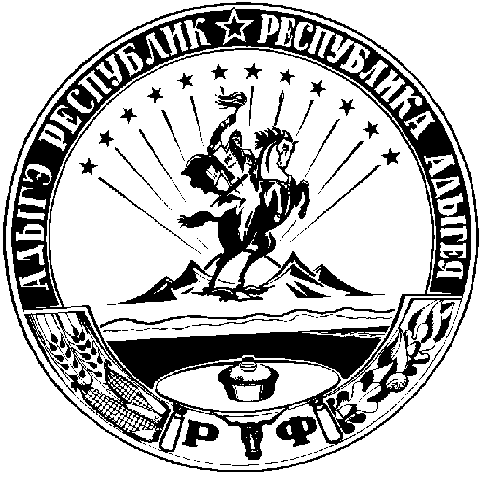 